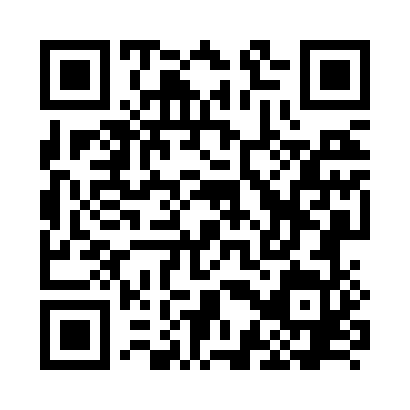 Prayer times for Attel, GermanyWed 1 May 2024 - Fri 31 May 2024High Latitude Method: Angle Based RulePrayer Calculation Method: Muslim World LeagueAsar Calculation Method: ShafiPrayer times provided by https://www.salahtimes.comDateDayFajrSunriseDhuhrAsrMaghribIsha1Wed3:435:521:085:088:2510:262Thu3:405:511:085:088:2610:283Fri3:385:491:085:098:2810:304Sat3:355:481:085:098:2910:335Sun3:325:461:085:108:3110:356Mon3:305:451:085:108:3210:387Tue3:275:431:085:118:3310:408Wed3:245:421:085:118:3510:429Thu3:225:401:085:128:3610:4510Fri3:195:391:085:128:3710:4711Sat3:165:371:085:138:3910:5012Sun3:145:361:085:138:4010:5213Mon3:115:351:085:148:4110:5514Tue3:085:331:085:148:4310:5715Wed3:055:321:085:158:4410:5916Thu3:035:311:085:158:4511:0217Fri3:005:301:085:168:4711:0418Sat2:585:281:085:168:4811:0719Sun2:555:271:085:178:4911:0920Mon2:525:261:085:178:5011:1221Tue2:515:251:085:188:5111:1422Wed2:515:241:085:188:5311:1723Thu2:505:231:085:198:5411:1824Fri2:505:221:085:198:5511:1925Sat2:505:211:085:208:5611:1926Sun2:495:201:085:208:5711:2027Mon2:495:191:095:208:5811:2028Tue2:495:191:095:218:5911:2129Wed2:495:181:095:219:0011:2130Thu2:485:171:095:229:0111:2231Fri2:485:161:095:229:0211:22